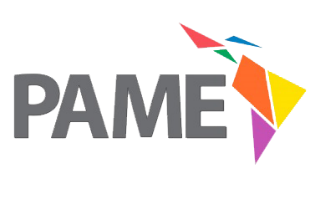 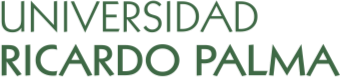 R E C T O R A D O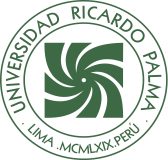 RELACIONES UNIVERSITARIASFORMULARIO DE POSTULACIÓNPARA EL ESTUDIANTE INTERNACIONAL DE PREGRADO QUE POSTULA AL 
PROGRAMA DE MOVILIDAD PRESENCIAL EN LA UNIVERSIDAD RICARDO PALMA(Llenar con computadora, no se recibirán manuscritos)Se adjuntan los documentos siguientes en archivo pdf, los mismos que deberán ser entregados en original al llegar a la Universidad Ricardo Palma:Carta de motivación dirigida al Rector, doctor Elio Iván Rodríguez Chávez.Carta de presentación de la Universidad de procedencia dirigida a la Directora de Relaciones Universitarias doctora Sandra NegroRegistro de calificaciones.Fotocopia a color del pasaporte (con una validez no inferior a los 12 meses).Certificado de conocimiento del idioma español DELE B2 (en caso que el idioma en el país de la universidad de origen sea distinto).Fotocopia de póliza de seguro médico de cobertura internacional para el periodo de estancia en el Perú, pagado por anticipado para todo el periodo de la permanencia en la URP (1)Fotocopia de billete electrónico de pasaje de avión de ida y vuelta (1)Estos dos últimos documentos se enviarán una vez que el estudiante haya recibido la Carta de Aceptación por parte de la Universidad Ricardo PalmaAÑO LECTIVO:SEMESTRE ACADÉMICO:INFORMACIÓN PERSONALINFORMACIÓN PERSONALINFORMACIÓN PERSONALINFORMACIÓN PERSONALINFORMACIÓN PERSONALINFORMACIÓN PERSONALINFORMACIÓN PERSONALINFORMACIÓN PERSONALNOMBRE DEL ESTUDIANTE (apellidos y nombres):NOMBRE DEL ESTUDIANTE (apellidos y nombres):NOMBRE DEL ESTUDIANTE (apellidos y nombres):NOMBRE DEL ESTUDIANTE (apellidos y nombres):NOMBRE DEL ESTUDIANTE (apellidos y nombres):NOMBRE DEL ESTUDIANTE (apellidos y nombres):NOMBRE DEL ESTUDIANTE (apellidos y nombres):NOMBRE DEL ESTUDIANTE (apellidos y nombres):GÉNERO:MASCULINOMASCULINOFEMENINOFECHA DE NACIMIENTO:FECHA DE NACIMIENTO:LUGAR DE NACIMIENTO: (ciudad, país)LUGAR DE NACIMIENTO: (ciudad, país)LUGAR DE NACIMIENTO: (ciudad, país)LUGAR DE NACIMIENTO: (ciudad, país)LUGAR DE NACIMIENTO: (ciudad, país)NACIONALIDAD:NACIONALIDAD:NACIONALIDAD:NACIONALIDAD:NACIONALIDAD:DOCUMENTO DE IDENTIDAD:DOCUMENTO DE IDENTIDAD:DOCUMENTO DE IDENTIDAD:PASAPORTE Nº:PASAPORTE Nº:PASAPORTE Nº:PASAPORTE Nº:PASAPORTE Nº:VIGENTE HASTA:VIGENTE HASTA:VIGENTE HASTA:DIRECCIÓN (en el país de residencia):DIRECCIÓN (en el país de residencia):DIRECCIÓN (en el país de residencia):DIRECCIÓN (en el país de residencia):DIRECCIÓN (en el país de residencia):TELÉFONO FIJO (en el país de residencia): (+ prefijos de país y ciudad)TELÉFONO FIJO (en el país de residencia): (+ prefijos de país y ciudad)TELÉFONO FIJO (en el país de residencia): (+ prefijos de país y ciudad)TELÉFONO FIJO (en el país de residencia): (+ prefijos de país y ciudad)TELÉFONO FIJO (en el país de residencia): (+ prefijos de país y ciudad)TELEFONO CELULAR (WhatsApp):TELEFONO CELULAR (WhatsApp):TELEFONO CELULAR (WhatsApp):TELEFONO CELULAR (WhatsApp):TELEFONO CELULAR (WhatsApp):CORREO ELECTRÓNICO 1:CORREO ELECTRÓNICO 1:CORREO ELECTRÓNICO 1:CORREO ELECTRÓNICO 1:CORREO ELECTRÓNICO 1:DIRECCIÓN DE LOS PADRES (en el caso de ser diferente)DIRECCIÓN DE LOS PADRES (en el caso de ser diferente)DIRECCIÓN DE LOS PADRES (en el caso de ser diferente)DIRECCIÓN DE LOS PADRES (en el caso de ser diferente)DIRECCIÓN DE LOS PADRES (en el caso de ser diferente)NOMBRE DE PERSONA DE CONTACTO ENCASO DE EMERGENCIA (en el país de residencia):NOMBRE DE PERSONA DE CONTACTO ENCASO DE EMERGENCIA (en el país de residencia):NOMBRE DE PERSONA DE CONTACTO ENCASO DE EMERGENCIA (en el país de residencia):NOMBRE DE PERSONA DE CONTACTO ENCASO DE EMERGENCIA (en el país de residencia):NOMBRE DE PERSONA DE CONTACTO ENCASO DE EMERGENCIA (en el país de residencia):RELACIÓNRELACIÓNTELÉFONO DE CASA:TELÉFONO DE CASA:TELÉFONO CELULAR:TELÉFONO CELULAR:TELÉFONO DE TRABAJO:TELÉFONO DE TRABAJO:CORREO ELECTRÓNICO:CORREO ELECTRÓNICO:CORREO ELECTRÓNICO:CORREO ELECTRÓNICO:CORREO ELECTRÓNICO:INFORMACIÓN INTERUNIVERSITARIAINFORMACIÓN INTERUNIVERSITARIAINFORMACIÓN INTERUNIVERSITARIAINFORMACIÓN INTERUNIVERSITARIAUNIVERSIDAD DE PROCEDENCIA:CONVENIO MARCOCONVENIO ESPECÍFICO DE INTERCAMBIO ESTUDIANTIL  PAME UDUALALIANZA DEL PACÍFICOOTRO: (Especificar)CONDICIÓN DEL ESTUDIANTE:Alumno(a) libreAlumno(a) libreAlumno(a) libreINFORMACIÓN DE LA INSTITUCIÓN DE ORIGENINFORMACIÓN DE LA INSTITUCIÓN DE ORIGENINFORMACIÓN DE LA INSTITUCIÓN DE ORIGENINFORMACIÓN DE LA INSTITUCIÓN DE ORIGENINFORMACIÓN DE LA INSTITUCIÓN DE ORIGENINFORMACIÓN DE LA INSTITUCIÓN DE ORIGENINFORMACIÓN DE LA INSTITUCIÓN DE ORIGENINFORMACIÓN DE LA INSTITUCIÓN DE ORIGENINFORMACIÓN DE LA INSTITUCIÓN DE ORIGENINFORMACIÓN DE LA INSTITUCIÓN DE ORIGENUNIVERSIDAD:UNIVERSIDAD:UNIVERSIDAD:UNIVERSIDAD:FACULTAD O ESCUELA PROFESIONAL:FACULTAD O ESCUELA PROFESIONAL:FACULTAD O ESCUELA PROFESIONAL:FACULTAD O ESCUELA PROFESIONAL:PAÍS:PAÍS:CIUDAD:CIUDAD:CIUDAD:DIRECCIÓN POSTAL DE LA UNIVERSIDADY/O FACULTAD:DIRECCIÓN POSTAL DE LA UNIVERSIDADY/O FACULTAD:DIRECCIÓN POSTAL DE LA UNIVERSIDADY/O FACULTAD:DIRECCIÓN POSTAL DE LA UNIVERSIDADY/O FACULTAD:PÁGINA WEB:PÁGINA WEB:TELÉFONO 1:TELÉFONO 1:TELÉFONO 2:TELÉFONO 2:TELÉFONO 2:NOMBRE DE PERSONA DE CONTACTO:NOMBRE DE PERSONA DE CONTACTO:CARGO:CARGO:TELÉFONO FIJO:TELÉFONO FIJO:TELÉFONO CELULARTELÉFONO CELULARTELÉFONO CELULARCORREO ELECTRÓNICO:CORREO ELECTRÓNICO:INFORMACIÓN SOBRE LOS ESTUDIOS EN LA UNIVERSIDAD RICARDO PALMAINFORMACIÓN SOBRE LOS ESTUDIOS EN LA UNIVERSIDAD RICARDO PALMAINFORMACIÓN SOBRE LOS ESTUDIOS EN LA UNIVERSIDAD RICARDO PALMAINFORMACIÓN SOBRE LOS ESTUDIOS EN LA UNIVERSIDAD RICARDO PALMAINFORMACIÓN SOBRE LOS ESTUDIOS EN LA UNIVERSIDAD RICARDO PALMAINFORMACIÓN SOBRE LOS ESTUDIOS EN LA UNIVERSIDAD RICARDO PALMAINFORMACIÓN SOBRE LOS ESTUDIOS EN LA UNIVERSIDAD RICARDO PALMAINFORMACIÓN SOBRE LOS ESTUDIOS EN LA UNIVERSIDAD RICARDO PALMAINFORMACIÓN SOBRE LOS ESTUDIOS EN LA UNIVERSIDAD RICARDO PALMAINFORMACIÓN SOBRE LOS ESTUDIOS EN LA UNIVERSIDAD RICARDO PALMAAÑO LECTIVO:AÑO LECTIVO:1º semestre1º semestre2º semestreFACULTAD:FACULTAD:CARRERA:CARRERA:ESCUELA PROFESIONAL:ESCUELA PROFESIONAL:ESCUELA PROFESIONAL:ESCUELA PROFESIONAL:PRE-REGISTRO DE ASIGNATURAS (entre 3 y 6)PRE-REGISTRO DE ASIGNATURAS (entre 3 y 6)PRE-REGISTRO DE ASIGNATURAS (entre 3 y 6)PRE-REGISTRO DE ASIGNATURAS (entre 3 y 6)PRE-REGISTRO DE ASIGNATURAS (entre 3 y 6)PRE-REGISTRO DE ASIGNATURAS (entre 3 y 6)PRE-REGISTRO DE ASIGNATURAS (entre 3 y 6)PRE-REGISTRO DE ASIGNATURAS (entre 3 y 6)PRE-REGISTRO DE ASIGNATURAS (entre 3 y 6)PRE-REGISTRO DE ASIGNATURAS (entre 3 y 6)(Estas deberán pertenecer a la Facultad o Escuela Profesional de la URP correspondiente a su carrera)(Estas deberán pertenecer a la Facultad o Escuela Profesional de la URP correspondiente a su carrera)(Estas deberán pertenecer a la Facultad o Escuela Profesional de la URP correspondiente a su carrera)(Estas deberán pertenecer a la Facultad o Escuela Profesional de la URP correspondiente a su carrera)(Estas deberán pertenecer a la Facultad o Escuela Profesional de la URP correspondiente a su carrera)(Estas deberán pertenecer a la Facultad o Escuela Profesional de la URP correspondiente a su carrera)(Estas deberán pertenecer a la Facultad o Escuela Profesional de la URP correspondiente a su carrera)(Estas deberán pertenecer a la Facultad o Escuela Profesional de la URP correspondiente a su carrera)(Estas deberán pertenecer a la Facultad o Escuela Profesional de la URP correspondiente a su carrera)(Estas deberán pertenecer a la Facultad o Escuela Profesional de la URP correspondiente a su carrera)FACULTADFACULTADFACULTADESCUELACÓDIGONOMBRE LA ASIGNATURANOMBRE LA ASIGNATURANOMBRE LA ASIGNATURANOMBRE LA ASIGNATURANº CRÉDITOS1.2.3.4.5.6.NÚMERO TOTAL DE ASIGNATURAS:NÚMERO TOTAL DE ASIGNATURAS:NÚMERO TOTAL DE ASIGNATURAS:NÚMERO TOTAL DE ASIGNATURAS:TOTAL CRÉDITOS:(mínimo 12, máximo 24)TOTAL CRÉDITOS:(mínimo 12, máximo 24)TOTAL CRÉDITOS:(mínimo 12, máximo 24)TOTAL CRÉDITOS:(mínimo 12, máximo 24)Firma del estudiante:Firma del estudiante:Firma Coordinadora URP:Firma Coordinadora URP:Firma Coordinadora URP:INFORMACIÓN SOBRE EL ALOJAMIENTO EN LIMAINFORMACIÓN SOBRE EL ALOJAMIENTO EN LIMAINFORMACIÓN SOBRE EL ALOJAMIENTO EN LIMAINFORMACIÓN SOBRE EL ALOJAMIENTO EN LIMAINFORMACIÓN SOBRE EL ALOJAMIENTO EN LIMAINFORMACIÓN SOBRE EL ALOJAMIENTO EN LIMAINFORMACIÓN SOBRE EL ALOJAMIENTO EN LIMAINFORMACIÓN SOBRE EL ALOJAMIENTO EN LIMAINFORMACIÓN SOBRE EL ALOJAMIENTO EN LIMAINFORMACIÓN SOBRE EL ALOJAMIENTO EN LIMAINFORMACIÓN SOBRE EL ALOJAMIENTO EN LIMAINFORMACIÓN SOBRE EL ALOJAMIENTO EN LIMAINFORMACIÓN SOBRE EL ALOJAMIENTO EN LIMAINFORMACIÓN SOBRE EL ALOJAMIENTO EN LIMAINFORMACIÓN SOBRE EL ALOJAMIENTO EN LIMAINFORMACIÓN SOBRE EL ALOJAMIENTO EN LIMAINFORMACIÓN SOBRE EL ALOJAMIENTO EN LIMAINFORMACIÓN SOBRE EL ALOJAMIENTO EN LIMAINFORMACIÓN SOBRE EL ALOJAMIENTO EN LIMAINFORMACIÓN SOBRE EL ALOJAMIENTO EN LIMAINFORMACIÓN SOBRE EL ALOJAMIENTO EN LIMATIPO DE ALOJAMIENTO QUE PREFIERE:HOTELHOTELCASA DE FAMILIACASA DE FAMILIACASA DE FAMILIARESIDENCIA STUDIANTIL(Ajena a la URP)RESIDENCIA STUDIANTIL(Ajena a la URP)RESIDENCIA STUDIANTIL(Ajena a la URP)RESIDENCIA STUDIANTIL(Ajena a la URP)RESIDENCIA STUDIANTIL(Ajena a la URP)RESIDENCIA STUDIANTIL(Ajena a la URP)RESIDENCIA STUDIANTIL(Ajena a la URP)PENSIÓNPENSIÓNTIPO DE ALOJAMIENTO QUE PREFIERE:OTROOTRO(especificar):(especificar):(especificar):(especificar):(especificar):(especificar):(especificar):(especificar):(especificar):(especificar):(especificar):(especificar):(especificar):(especificar):(especificar):(especificar):(especificar):TIEMPO DE PERMANENCIA EN LA URP:TIEMPO DE PERMANENCIA EN LA URP:TIEMPO DE PERMANENCIA EN LA URP:TIEMPO DE PERMANENCIA EN LA URP:UN SEMESTREUN SEMESTREUN SEMESTREUN SEMESTREUN SEMESTREUN SEMESTREUN SEMESTREUN SEMESTREDOS SEMESTRESDOS SEMESTRESDOS SEMESTRESDOS SEMESTRESDOS SEMESTRESDOS SEMESTRESDOS SEMESTRESFECHA APROXIMADA DE LLEGADA:FECHA APROXIMADA DE LLEGADA:FECHA APROXIMADA DE LLEGADA:FECHA APROXIMADA DE LLEGADA:DIRECCIÓN EN LIMA:TELÉFONO FIJO:CELULAR:CELULAR:CELULAR:CELULAR:CELULAR:CELULAR:CELULAR:CORREO ELECTRÓNICO ALTERNATIVO:CORREO ELECTRÓNICO ALTERNATIVO:CORREO ELECTRÓNICO ALTERNATIVO:CORREO ELECTRÓNICO ALTERNATIVO:CORREO ELECTRÓNICO ALTERNATIVO:CORREO ELECTRÓNICO ALTERNATIVO:CORREO ELECTRÓNICO ALTERNATIVO:CORREO ELECTRÓNICO ALTERNATIVO:CORREO ELECTRÓNICO ALTERNATIVO:CORREO ELECTRÓNICO ALTERNATIVO:CORREO ELECTRÓNICO ALTERNATIVO:CORREO ELECTRÓNICO ALTERNATIVO:CORREO ELECTRÓNICO ALTERNATIVO:CORREO ELECTRÓNICO ALTERNATIVO:CORREO ELECTRÓNICO ALTERNATIVO:CORREO ELECTRÓNICO ALTERNATIVO:CORREO ELECTRÓNICO ALTERNATIVO:CORREO ELECTRÓNICO ALTERNATIVO:CORREO ELECTRÓNICO ALTERNATIVO:CORREO ELECTRÓNICO ALTERNATIVO:CORREO ELECTRÓNICO ALTERNATIVO:NOMBRE DE PERSONA DE CONTACTO EN CASO DE EMERGENCIA: (En Lima)NOMBRE DE PERSONA DE CONTACTO EN CASO DE EMERGENCIA: (En Lima)NOMBRE DE PERSONA DE CONTACTO EN CASO DE EMERGENCIA: (En Lima)NOMBRE DE PERSONA DE CONTACTO EN CASO DE EMERGENCIA: (En Lima)NOMBRE DE PERSONA DE CONTACTO EN CASO DE EMERGENCIA: (En Lima)NOMBRE DE PERSONA DE CONTACTO EN CASO DE EMERGENCIA: (En Lima)RELACIÓN:TELÉFONO DE CASA:TELÉFONO DE CASA:TELÉFONO DE CASA:TELÉFONO DE CASA:TELÉFONO DE CASA:TELÉFONO DE CASA:TELÉFONO DE CASA:TELÉFONO DE CASA:TELÉFONO CELULAR:TELÉFONO DE TRABAJO:TELÉFONO DE TRABAJO:TELÉFONO DE TRABAJO:TELÉFONO DE TRABAJO:TELÉFONO DE TRABAJO:TELÉFONO DE TRABAJO:TELÉFONO DE TRABAJO:TELÉFONO DE TRABAJO:CORREO ELECTRÓNICO:CORREO ELECTRÓNICO:CORREO ELECTRÓNICO:CORREO ELECTRÓNICO:CORREO ELECTRÓNICO:CORREO ELECTRÓNICO:INFORMACIÓN MÉDICAINFORMACIÓN MÉDICAINFORMACIÓN MÉDICAINFORMACIÓN MÉDICAINFORMACIÓN MÉDICAINFORMACIÓN MÉDICAINFORMACIÓN MÉDICAINFORMACIÓN MÉDICAINFORMACIÓN MÉDICAINFORMACIÓN MÉDICAINFORMACIÓN MÉDICAINFORMACIÓN MÉDICAINFORMACIÓN MÉDICAINFORMACIÓN MÉDICAINFORMACIÓN MÉDICAINFORMACIÓN MÉDICAINFORMACIÓN MÉDICAINFORMACIÓN MÉDICAINFORMACIÓN MÉDICAINFORMACIÓN MÉDICAINFORMACIÓN MÉDICASEGURO MÉDICO DE COBERTURA INTERNACIONAL:SEGURO MÉDICO DE COBERTURA INTERNACIONAL:SEGURO MÉDICO DE COBERTURA INTERNACIONAL:SEGURO MÉDICO DE COBERTURA INTERNACIONAL:SEGURO MÉDICO DE COBERTURA INTERNACIONAL:SEGURO MÉDICO DE COBERTURA INTERNACIONAL:NÚMERO DE PÓLIZA:NÚMERO DE PÓLIZA:NÚMERO DE PÓLIZA:NÚMERO DE PÓLIZA:NÚMERO DE PÓLIZA:NÚMERO DE PÓLIZA:ALERGIA A ALGUNA MEDICINA O ALIMENTO:ALERGIA A ALGUNA MEDICINA O ALIMENTO:ALERGIA A ALGUNA MEDICINA O ALIMENTO:ALERGIA A ALGUNA MEDICINA O ALIMENTO:ALERGIA A ALGUNA MEDICINA O ALIMENTO:SINONOEspecificar:Especificar:Especificar:Especificar:Especificar:Especificar:Especificar:Especificar:Especificar:Especificar:ENFERMEDADES QUE SUFRE EL ESTUDIANTE:ENFERMEDADES QUE SUFRE EL ESTUDIANTE:ENFERMEDADES QUE SUFRE EL ESTUDIANTE:ENFERMEDADES QUE SUFRE EL ESTUDIANTE:ENFERMEDADES QUE SUFRE EL ESTUDIANTE:ENFERMEDADES QUE SUFRE EL ESTUDIANTE:ENFERMEDADES QUE SUFRE EL ESTUDIANTE:ENFERMEDADES QUE SUFRE EL ESTUDIANTE:ENFERMEDADES QUE SUFRE EL ESTUDIANTE:ENFERMEDADES QUE SUFRE EL ESTUDIANTE:ENFERMEDADES QUE SUFRE EL ESTUDIANTE:ENFERMEDADES QUE SUFRE EL ESTUDIANTE:ENFERMEDADES QUE SUFRE EL ESTUDIANTE:ENFERMEDADES QUE SUFRE EL ESTUDIANTE:ENFERMEDADES QUE SUFRE EL ESTUDIANTE:ENFERMEDADES QUE SUFRE EL ESTUDIANTE:ENFERMEDADES QUE SUFRE EL ESTUDIANTE:ENFERMEDADES QUE SUFRE EL ESTUDIANTE:ENFERMEDADES QUE SUFRE EL ESTUDIANTE:ENFERMEDADES QUE SUFRE EL ESTUDIANTE:ENFERMEDADES QUE SUFRE EL ESTUDIANTE:PROBLEMAS RESPIRATORIOSPROBLEMAS RESPIRATORIOSSINODIABETESDIABETESDIABETESDIABETESDIABETESDIABETESDIABETESDIABETESDIABETESSISINOOTRA: (Especificar)OTRA: (Especificar)DISCAPACIDAD FÍSICADISCAPACIDAD FÍSICASINOOtra: (Especificar)Otra: (Especificar)Otra: (Especificar)Otra: (Especificar)Otra: (Especificar)Otra: (Especificar)Otra: (Especificar)Otra: (Especificar)Otra: (Especificar)Otra: (Especificar)Otra: (Especificar)Otra: (Especificar)Otra: (Especificar)Otra: (Especificar)Otra: (Especificar)TOMA ALGUNA MEDICINATOMA ALGUNA MEDICINASINOEspecificar:Especificar:Especificar:Especificar:Especificar:Especificar:Especificar:Especificar:Especificar:Especificar:Especificar:Especificar:Especificar:Especificar:Especificar:VACUNAS: (Se recomienda que sean colocadas si el estudiante piensa viajar al interior del país)VACUNAS: (Se recomienda que sean colocadas si el estudiante piensa viajar al interior del país)VACUNAS: (Se recomienda que sean colocadas si el estudiante piensa viajar al interior del país)VACUNAS: (Se recomienda que sean colocadas si el estudiante piensa viajar al interior del país)VACUNAS: (Se recomienda que sean colocadas si el estudiante piensa viajar al interior del país)VACUNAS: (Se recomienda que sean colocadas si el estudiante piensa viajar al interior del país)VACUNAS: (Se recomienda que sean colocadas si el estudiante piensa viajar al interior del país)VACUNAS: (Se recomienda que sean colocadas si el estudiante piensa viajar al interior del país)VACUNAS: (Se recomienda que sean colocadas si el estudiante piensa viajar al interior del país)VACUNAS: (Se recomienda que sean colocadas si el estudiante piensa viajar al interior del país)VACUNAS: (Se recomienda que sean colocadas si el estudiante piensa viajar al interior del país)VACUNAS: (Se recomienda que sean colocadas si el estudiante piensa viajar al interior del país)VACUNAS: (Se recomienda que sean colocadas si el estudiante piensa viajar al interior del país)VACUNAS: (Se recomienda que sean colocadas si el estudiante piensa viajar al interior del país)VACUNAS: (Se recomienda que sean colocadas si el estudiante piensa viajar al interior del país)VACUNAS: (Se recomienda que sean colocadas si el estudiante piensa viajar al interior del país)VACUNAS: (Se recomienda que sean colocadas si el estudiante piensa viajar al interior del país)VACUNAS: (Se recomienda que sean colocadas si el estudiante piensa viajar al interior del país)VACUNAS: (Se recomienda que sean colocadas si el estudiante piensa viajar al interior del país)VACUNAS: (Se recomienda que sean colocadas si el estudiante piensa viajar al interior del país)VACUNAS: (Se recomienda que sean colocadas si el estudiante piensa viajar al interior del país)HEPATITIS AHEPATITIS ASINOTIFOIDEATIFOIDEATIFOIDEATIFOIDEATIFOIDEATIFOIDEATIFOIDEATIFOIDEATIFOIDEASISINOAl llegar al Perú, es OBLIGATORIO que el estudiante indique al menos 4 clínicas en Lima y 2 clínicas en las provincias que piensa visitar durante su permanencia en el país, con las que se ha confirmado la afiliación a su seguro médico.Al llegar al Perú, es OBLIGATORIO que el estudiante indique al menos 4 clínicas en Lima y 2 clínicas en las provincias que piensa visitar durante su permanencia en el país, con las que se ha confirmado la afiliación a su seguro médico.Al llegar al Perú, es OBLIGATORIO que el estudiante indique al menos 4 clínicas en Lima y 2 clínicas en las provincias que piensa visitar durante su permanencia en el país, con las que se ha confirmado la afiliación a su seguro médico.Al llegar al Perú, es OBLIGATORIO que el estudiante indique al menos 4 clínicas en Lima y 2 clínicas en las provincias que piensa visitar durante su permanencia en el país, con las que se ha confirmado la afiliación a su seguro médico.Al llegar al Perú, es OBLIGATORIO que el estudiante indique al menos 4 clínicas en Lima y 2 clínicas en las provincias que piensa visitar durante su permanencia en el país, con las que se ha confirmado la afiliación a su seguro médico.Al llegar al Perú, es OBLIGATORIO que el estudiante indique al menos 4 clínicas en Lima y 2 clínicas en las provincias que piensa visitar durante su permanencia en el país, con las que se ha confirmado la afiliación a su seguro médico.Al llegar al Perú, es OBLIGATORIO que el estudiante indique al menos 4 clínicas en Lima y 2 clínicas en las provincias que piensa visitar durante su permanencia en el país, con las que se ha confirmado la afiliación a su seguro médico.Al llegar al Perú, es OBLIGATORIO que el estudiante indique al menos 4 clínicas en Lima y 2 clínicas en las provincias que piensa visitar durante su permanencia en el país, con las que se ha confirmado la afiliación a su seguro médico.Al llegar al Perú, es OBLIGATORIO que el estudiante indique al menos 4 clínicas en Lima y 2 clínicas en las provincias que piensa visitar durante su permanencia en el país, con las que se ha confirmado la afiliación a su seguro médico.Al llegar al Perú, es OBLIGATORIO que el estudiante indique al menos 4 clínicas en Lima y 2 clínicas en las provincias que piensa visitar durante su permanencia en el país, con las que se ha confirmado la afiliación a su seguro médico.Al llegar al Perú, es OBLIGATORIO que el estudiante indique al menos 4 clínicas en Lima y 2 clínicas en las provincias que piensa visitar durante su permanencia en el país, con las que se ha confirmado la afiliación a su seguro médico.Al llegar al Perú, es OBLIGATORIO que el estudiante indique al menos 4 clínicas en Lima y 2 clínicas en las provincias que piensa visitar durante su permanencia en el país, con las que se ha confirmado la afiliación a su seguro médico.Al llegar al Perú, es OBLIGATORIO que el estudiante indique al menos 4 clínicas en Lima y 2 clínicas en las provincias que piensa visitar durante su permanencia en el país, con las que se ha confirmado la afiliación a su seguro médico.Al llegar al Perú, es OBLIGATORIO que el estudiante indique al menos 4 clínicas en Lima y 2 clínicas en las provincias que piensa visitar durante su permanencia en el país, con las que se ha confirmado la afiliación a su seguro médico.Al llegar al Perú, es OBLIGATORIO que el estudiante indique al menos 4 clínicas en Lima y 2 clínicas en las provincias que piensa visitar durante su permanencia en el país, con las que se ha confirmado la afiliación a su seguro médico.Al llegar al Perú, es OBLIGATORIO que el estudiante indique al menos 4 clínicas en Lima y 2 clínicas en las provincias que piensa visitar durante su permanencia en el país, con las que se ha confirmado la afiliación a su seguro médico.Al llegar al Perú, es OBLIGATORIO que el estudiante indique al menos 4 clínicas en Lima y 2 clínicas en las provincias que piensa visitar durante su permanencia en el país, con las que se ha confirmado la afiliación a su seguro médico.Al llegar al Perú, es OBLIGATORIO que el estudiante indique al menos 4 clínicas en Lima y 2 clínicas en las provincias que piensa visitar durante su permanencia en el país, con las que se ha confirmado la afiliación a su seguro médico.Al llegar al Perú, es OBLIGATORIO que el estudiante indique al menos 4 clínicas en Lima y 2 clínicas en las provincias que piensa visitar durante su permanencia en el país, con las que se ha confirmado la afiliación a su seguro médico.Al llegar al Perú, es OBLIGATORIO que el estudiante indique al menos 4 clínicas en Lima y 2 clínicas en las provincias que piensa visitar durante su permanencia en el país, con las que se ha confirmado la afiliación a su seguro médico.Al llegar al Perú, es OBLIGATORIO que el estudiante indique al menos 4 clínicas en Lima y 2 clínicas en las provincias que piensa visitar durante su permanencia en el país, con las que se ha confirmado la afiliación a su seguro médico.INFORMACIÓN SOBRE CONOCIMIENTO DEL IDIOMA ESPAÑOL(en caso que el idioma en el país de la universidad de origen sea distinto)INFORMACIÓN SOBRE CONOCIMIENTO DEL IDIOMA ESPAÑOL(en caso que el idioma en el país de la universidad de origen sea distinto)INFORMACIÓN SOBRE CONOCIMIENTO DEL IDIOMA ESPAÑOL(en caso que el idioma en el país de la universidad de origen sea distinto)INFORMACIÓN SOBRE CONOCIMIENTO DEL IDIOMA ESPAÑOL(en caso que el idioma en el país de la universidad de origen sea distinto)INFORMACIÓN SOBRE CONOCIMIENTO DEL IDIOMA ESPAÑOL(en caso que el idioma en el país de la universidad de origen sea distinto)INFORMACIÓN SOBRE CONOCIMIENTO DEL IDIOMA ESPAÑOL(en caso que el idioma en el país de la universidad de origen sea distinto)INFORMACIÓN SOBRE CONOCIMIENTO DEL IDIOMA ESPAÑOL(en caso que el idioma en el país de la universidad de origen sea distinto)INFORMACIÓN SOBRE CONOCIMIENTO DEL IDIOMA ESPAÑOL(en caso que el idioma en el país de la universidad de origen sea distinto)INFORMACIÓN SOBRE CONOCIMIENTO DEL IDIOMA ESPAÑOL(en caso que el idioma en el país de la universidad de origen sea distinto)INFORMACIÓN SOBRE CONOCIMIENTO DEL IDIOMA ESPAÑOL(en caso que el idioma en el país de la universidad de origen sea distinto)INFORMACIÓN SOBRE CONOCIMIENTO DEL IDIOMA ESPAÑOL(en caso que el idioma en el país de la universidad de origen sea distinto)NIVEL DE DOMINIO DEL IDIOMA:NIVEL DE DOMINIO DEL IDIOMA:NIVEL DE DOMINIO DEL IDIOMA:NIVEL DE DOMINIO DEL IDIOMA:NIVEL DE DOMINIO DEL IDIOMA:ELEMENTALELEMENTALA-1A-2INTERMEDIOB-1B-2SUPERIORSUPERIORC-1C-2TIENE ALGUNA CERTIFICACIÓN INTERNACIONAL:TIENE ALGUNA CERTIFICACIÓN INTERNACIONAL:TIENE ALGUNA CERTIFICACIÓN INTERNACIONAL:TIENE ALGUNA CERTIFICACIÓN INTERNACIONAL:TIENE ALGUNA CERTIFICACIÓN INTERNACIONAL:DELEOtro:Otro:Otro:Otro:Para acceder al Programa de Intercambio Estudiantil de la Universidad Ricardo Palma, deberá poseer un nivel de español que le permita entender y conversar de manera fluida.Para acceder al Programa de Intercambio Estudiantil de la Universidad Ricardo Palma, deberá poseer un nivel de español que le permita entender y conversar de manera fluida.Para acceder al Programa de Intercambio Estudiantil de la Universidad Ricardo Palma, deberá poseer un nivel de español que le permita entender y conversar de manera fluida.Para acceder al Programa de Intercambio Estudiantil de la Universidad Ricardo Palma, deberá poseer un nivel de español que le permita entender y conversar de manera fluida.Para acceder al Programa de Intercambio Estudiantil de la Universidad Ricardo Palma, deberá poseer un nivel de español que le permita entender y conversar de manera fluida.Para acceder al Programa de Intercambio Estudiantil de la Universidad Ricardo Palma, deberá poseer un nivel de español que le permita entender y conversar de manera fluida.Para acceder al Programa de Intercambio Estudiantil de la Universidad Ricardo Palma, deberá poseer un nivel de español que le permita entender y conversar de manera fluida.Para acceder al Programa de Intercambio Estudiantil de la Universidad Ricardo Palma, deberá poseer un nivel de español que le permita entender y conversar de manera fluida.Para acceder al Programa de Intercambio Estudiantil de la Universidad Ricardo Palma, deberá poseer un nivel de español que le permita entender y conversar de manera fluida.Para acceder al Programa de Intercambio Estudiantil de la Universidad Ricardo Palma, deberá poseer un nivel de español que le permita entender y conversar de manera fluida.Para acceder al Programa de Intercambio Estudiantil de la Universidad Ricardo Palma, deberá poseer un nivel de español que le permita entender y conversar de manera fluida.Yo, ……………………………………………………………….…. dejo constancia que he leído cuidadosamente la información contenida en este formulario y que todas las respuestas son verdaderas.FIRMA ESTUDIANTE: …………………………………………………………….FIRMA COORDINADOR EN UNIVERSIDAD DE PROCEDENCIA: ………………………………………………FECHA: ……/……/202..Yo, ……………………………………………………………….…. dejo constancia que he leído cuidadosamente la información contenida en este formulario y que todas las respuestas son verdaderas.FIRMA ESTUDIANTE: …………………………………………………………….FIRMA COORDINADOR EN UNIVERSIDAD DE PROCEDENCIA: ………………………………………………FECHA: ……/……/202..Yo, ……………………………………………………………….…. dejo constancia que he leído cuidadosamente la información contenida en este formulario y que todas las respuestas son verdaderas.FIRMA ESTUDIANTE: …………………………………………………………….FIRMA COORDINADOR EN UNIVERSIDAD DE PROCEDENCIA: ………………………………………………FECHA: ……/……/202..Yo, ……………………………………………………………….…. dejo constancia que he leído cuidadosamente la información contenida en este formulario y que todas las respuestas son verdaderas.FIRMA ESTUDIANTE: …………………………………………………………….FIRMA COORDINADOR EN UNIVERSIDAD DE PROCEDENCIA: ………………………………………………FECHA: ……/……/202..Yo, ……………………………………………………………….…. dejo constancia que he leído cuidadosamente la información contenida en este formulario y que todas las respuestas son verdaderas.FIRMA ESTUDIANTE: …………………………………………………………….FIRMA COORDINADOR EN UNIVERSIDAD DE PROCEDENCIA: ………………………………………………FECHA: ……/……/202..Yo, ……………………………………………………………….…. dejo constancia que he leído cuidadosamente la información contenida en este formulario y que todas las respuestas son verdaderas.FIRMA ESTUDIANTE: …………………………………………………………….FIRMA COORDINADOR EN UNIVERSIDAD DE PROCEDENCIA: ………………………………………………FECHA: ……/……/202..Yo, ……………………………………………………………….…. dejo constancia que he leído cuidadosamente la información contenida en este formulario y que todas las respuestas son verdaderas.FIRMA ESTUDIANTE: …………………………………………………………….FIRMA COORDINADOR EN UNIVERSIDAD DE PROCEDENCIA: ………………………………………………FECHA: ……/……/202..Yo, ……………………………………………………………….…. dejo constancia que he leído cuidadosamente la información contenida en este formulario y que todas las respuestas son verdaderas.FIRMA ESTUDIANTE: …………………………………………………………….FIRMA COORDINADOR EN UNIVERSIDAD DE PROCEDENCIA: ………………………………………………FECHA: ……/……/202..Yo, ……………………………………………………………….…. dejo constancia que he leído cuidadosamente la información contenida en este formulario y que todas las respuestas son verdaderas.FIRMA ESTUDIANTE: …………………………………………………………….FIRMA COORDINADOR EN UNIVERSIDAD DE PROCEDENCIA: ………………………………………………FECHA: ……/……/202..Yo, ……………………………………………………………….…. dejo constancia que he leído cuidadosamente la información contenida en este formulario y que todas las respuestas son verdaderas.FIRMA ESTUDIANTE: …………………………………………………………….FIRMA COORDINADOR EN UNIVERSIDAD DE PROCEDENCIA: ………………………………………………FECHA: ……/……/202..Yo, ……………………………………………………………….…. dejo constancia que he leído cuidadosamente la información contenida en este formulario y que todas las respuestas son verdaderas.FIRMA ESTUDIANTE: …………………………………………………………….FIRMA COORDINADOR EN UNIVERSIDAD DE PROCEDENCIA: ………………………………………………FECHA: ……/……/202..EVALUACIÓN DE LA OFICINA DE RELACIONES UNIVERSITARIAS (no llenar)EVALUACIÓN DE LA OFICINA DE RELACIONES UNIVERSITARIAS (no llenar)EVALUACIÓN DE LA OFICINA DE RELACIONES UNIVERSITARIAS (no llenar)EVALUACIÓN DE LA OFICINA DE RELACIONES UNIVERSITARIAS (no llenar)EVALUACIÓN DE LA OFICINA DE RELACIONES UNIVERSITARIAS (no llenar)EVALUACIÓN DE LA OFICINA DE RELACIONES UNIVERSITARIAS (no llenar)EVALUACIÓN DE LA OFICINA DE RELACIONES UNIVERSITARIAS (no llenar)EXPEDIENTE:APROBADOAPROBADORECHAZADORECHAZADOSustento:Fecha:Fecha: